 Jadłospis 22 – 26 styczeń 2024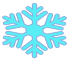 Poniedziałek   22/01/2024Śniadanie:  Bułka kajzerka, kiełbasa żywiecka (80 g), dżem (50g), masło (20g), sałata, papryka,
  herbata z cytryną, banan.  
Obiad: Zupa zacierkowa, nugetsy z kurczaka (150 g), ziemniaki (100 g), marchewka mini, 
kompot porzeczkowy, mandarynka.
Podwieczorek:  sok Tymbark (100 ml), herbatniki maślane (50 g).
Wtorek   23/01/2024Śniadanie:  Chałka, bułka paryska (100g), dżem (50g), ser żółty (50g), masło (20g), pomidor koktajlowy, 
herbata z miodem (200 ml), mandarynka.  
Obiad Zupa kalafiorowa, gulasz z indyka (120 g), kopytka (100g), surówka z białej kapusty,
kompot wieloowocowy, jabłko . 
Podwieczorek:  jogurt Jogobella (100 ml) i ciastka owsianeŚroda  24/01/2024Śniadanie:  Bułka grahamka (100g), twaróg ze szczypiorkiem (80 g), dżem (50g), ser żółty (50g), 
masło (20g), papryka,  herbata z miodem (200 ml), jabłko.  
Obiad:  Zupa żurek, kotlet mielony (100 g), ziemniaki (100g), buraczki zasmażane, 
kompot śliwkowy, banan. 
Podwieczorek:  Aktimel i czipsy jabłkoweCzwartek   25/01/2024Śniadanie:  Chleb pszenny (100g), salami (80g), dżem (50g), ser żółty (50g), masło (20g), sałata, ogórek,  herbata z miodem (200 ml), banan.  
Obiad:  Rosół, schab pieczony (100 g) w sosie ziołowym, ziemniaki (120 g), brokuły, 
kompot porzeczkowy, mandarynka. 
Podwieczorek:   drożdżówka z jabłkiem (100g)Piątek   26/01/2024Śniadanie:  Bułka kajzerka (100g), serek waniliowy (100g), dżem (50g), ser żółty (50g), 
masło (20g), herbata z miodem (200 ml), mandarynka. 
Obiad:  Zupa pomidorowa, pierogi z mięsem (250g), surówka z marchewki z jabłkiem
kompot wiśniowy,  jabłko. 
Podwieczorek:   mus owocowy (100 ml) i ciastko Lubiś l
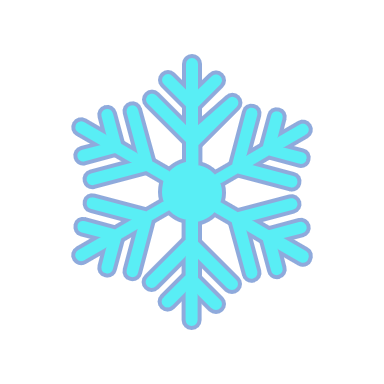 